ENKÄT OM TELEFONFÖRSÄLJNING
Fråga 1 Har du någon gång köpt en tjänst av någon som ringt upp dig, från ett företag du inte redan var kund hos?Ja, flera gånger: 5 %Ja, någon enstaka gång: 29 %Nej, aldrig: 66 %Fråga 2 Har du någon gång köpt en vara av någon som ringt upp dig, från ett företag du inte redan var kund hos?Ja, flera gånger: 3 %Ja, någon enstaka gång: 30 %Nej, aldrig: 67 %Fråga 3 Hur ofta får du samtal av telefonförsäljare?Varje vecka: 27 %Någon till några gånger i månaden: 40 %Några gånger per år: 26 %Mer sällan: 15 %Aldrig: 2 %Fråga 4 Pratar du med telefonförsäljare som ringer dig?Ja, jag låter dem oftast berätta om sin tjänst eller vara: 11 %Ja ibland: 45 %Nej: 44 %Fråga 5Känner du till NIX-registret?Ja: 97 %Nej: 3 %Fråga 6Är du ansluten till NIX-registret? Ja: 72 %Nej: 25 %Vet ej: 3 %Fråga 7Om ja, har du ändå blivit uppringd av företag du inte är kund hos?Ja: 86 %Nej: 14 %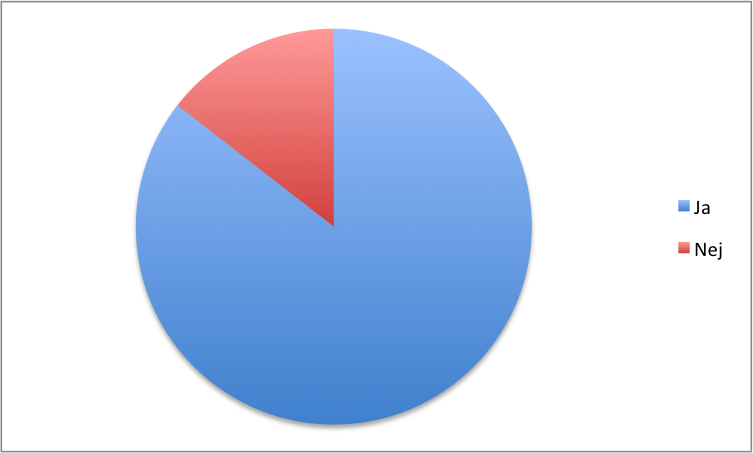 Fråga 8Skulle du vilja att det blev krav på att du skriftligen måste bekräfta ett avtal innan det börjar gälla?Ja: 96 %Nej: 4 %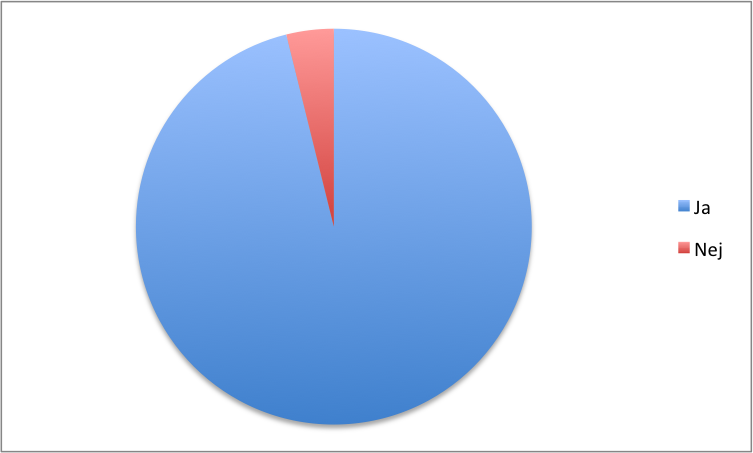 Fråga 9Vilket system skulle du föredra i framtiden, dagens NIX-register eller ett system där varje konsument måste ge ett förhandsgodkännande innan telefonförsäljare får börja ringa?Förhandssystem: 79 %NIX-system: 21 %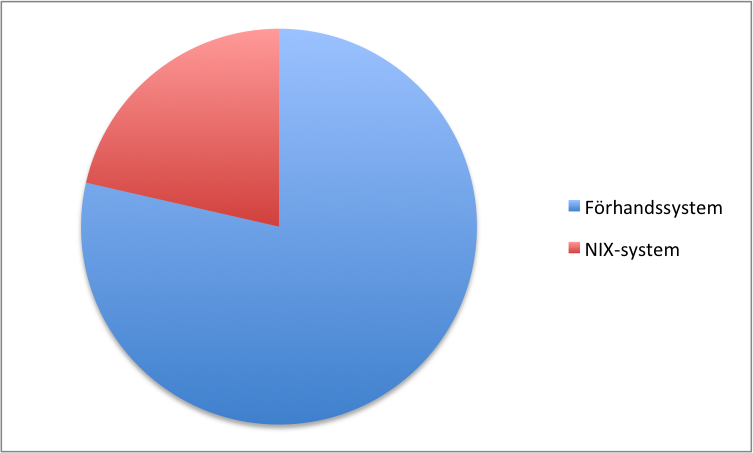 